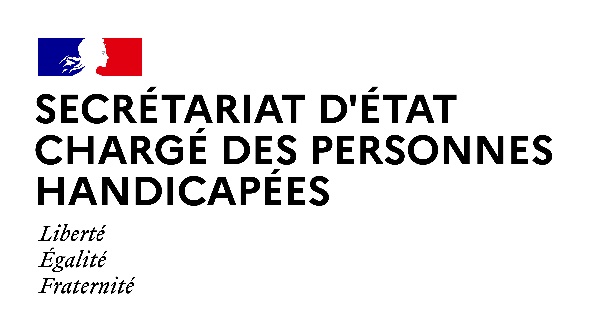 AGENDAAgenda prévisionnel de Madame Sophie CLUZELdu lundi 29 JUIN au 03 JUILLET 2020Paris, le 29 juin 2020MARDI 30 JUIN08h30 : Réunion bimensuelle avec les sénateurs afin de partager les enjeux relatifs à la   période de déconfinement pour les personnes handicapées  (Visioconférence)09h30 : Questions Orales Sans Débat (Assemblée nationale)15h00 : Questions au Gouvernement (Assemblée nationale)17h30 : Comité national de suivi du grand service public de l'école inclusive visant à préparer la rentrée scolaire 2020/2021 avec Monsieur Jean-Michel BLANQUER, Ministre de l’Education nationale et de la Jeunesse  (Lieu restant à déterminer)MERCREDI 1er JUILLET
14h00 : Intervention devant le Conseil national consultatif des personnes handicapées  (Visioconférence)15h00 : Questions au Gouvernement (Sénat) 17h30 : Réunion avec Monsieur Laurent VACHEY missionné pour conduire la conférence de préfiguration de la nouvelle branche autonomie   (Secrétariat d’État chargé des Personnes handicapées)JEUDI 02 JUILLET10h00 : Entretien avec Madame Nicole NOTAT, animatrice du Comité Ségur national  (Secrétariat d’État chargé des Personnes handicapées)12h15 : Entretien avec Monsieur Frédéric BIERRY, président du Conseil départemental du Bas-Rhin, vice-président et président de la commission de la Solidarité et Affaires sociales de l’Assemblée des départements de France (ADF)  (Audioconférence)15h00 :  Table-ronde avec la Fondation pour l’audition sur le développement de l’accessibilité de la téléconsultation pour les personnes sourdes et malentendantes 	(Visioconférence)VENDREDI 03 JUILLET9h00 :  Webinaire avec le club « La France une Chance, les entreprises s’engagent » de 
Loire-Atlantique pour soutenir le lancement du plan d’action « Urgence Handicap » en faveur de l’emploi des personnes en situation de handicap 	(Visioconférence)10h00 : Conseil des ministres  (Palais de l’Elysée)14h00 : Entretien avec Monsieur Serge DESCOUT, président du Conseil départemental de
             l’Indre relatif au « lancement de la Communauté 360 » (Audioconférence)Contact presse : 
seph.communication@pm.gouv.fr01 40 56 88 02
